Муниципальное учреждение дополнительного образованияЦентр Детского ТворчестваГородской округ ПодольскДОКЛАДна тему «Вежливость»Выполнила ученица 1 года обученияАнсамбль «Конфетти»Группа №7Лубинец СофияПодольск, 2020г.СодержаниеЧто такое вежливость                                                                          3Правила вежливости для детей                                                          4Основные правила вежливости                                                          5Волшебные слова                                                                                7Стихи о вежливости                                                                            9Что такое вежливость Вежливость подразумевает собой выражение, а также проявление уважения к какому-либо человеку или его действию. Если обратиться к словарю с вопросом, что такое вежливость, определение этого слова будет таковым - это проявление воспитанности, учтивости и умение соблюдать правила приличия. Быть вежливым не так-то легко. Очень часто сдержанному и адекватному поведению взрослых мешают стрессы, неприятности на работе и в личной жизни. Иногда проявление вежливости к человеку невозможно из-за антипатии к нему. Одним из самых главных и ценных качеств человека является умение сдержанно и вежливо проявлять себя в различных ситуациях. Зачастую понять, что такое вежливость, для детей очень трудно. Поэтому очень важно научить ребенка с раннего детства соблюдению правил вежливости. Ведь это качество всегда замечают и по достоинству оценивают. 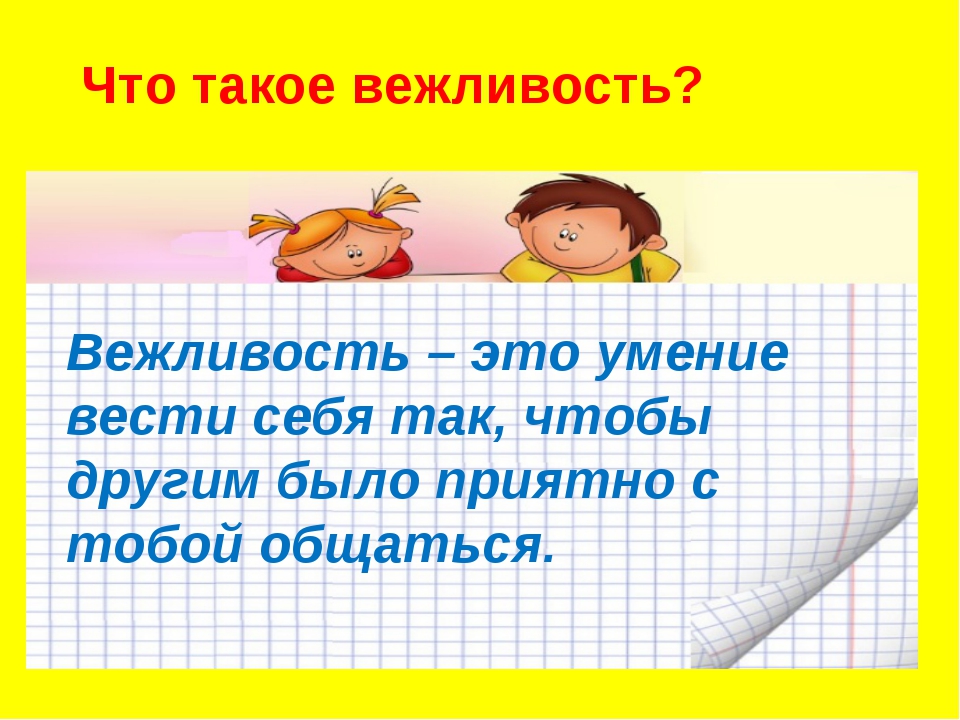 Правила вежливости для детейЧто такое правила вежливости, должен знать не только каждый взрослый, но и ребенок. Первым делом ребенку необходимо объяснить, что такое вежливость, определение этого слова. А также как ведут себя воспитанные детишки и почему так важно быть вежливым. Очень удобно изучать правила вежливости в картинках и игровой форме. Существуют даже правила в стихах, чтобы ребенок мог их легче запомнить и понять. Одно из универсальных правил, которое известно каждому взрослому:поступать с другими так, как ты хочешь, чтобы поступали с тобой. Дети очень часто сознательно не желают, чтобы на них обращали внимание и здоровались. Именно поэтому это правило очень важно в формировании вежливости и осознании самого этого понятия -вежливость: что такое и как она проявляется. Важно научить ребенка правильно использовать слова благодарности. Поблагодарить нужно не только в случае, если преподнесли какой-то подарок (даже если он не понравился), но и если другой человек помог или оказал какую-либо услугу. Нужно объяснить, что помощь и взаимовыручка – это и есть вежливость, что такое поведение очень ценится. Необходимо рассказать ребенку, что нельзя обзываться, высмеивать кого-то или придумывать обидные прозвища, акцентируя внимание на недостатках другого человека. Вместо этого нужно хвалить других за хорошие поступки, отмечать их достоинства уметь выслушивать человека, не перебивая его. Знание и понимание того, что нужно уважать других людей, нельзя быть эгоистом и ставить прежде всего свои желания - вежливость. Что такое отношение к другим людям должно быть при любом общении и то, что некрасиво перебивать кого-то или кричать без причины, нужно объяснять ребенку с малых лет.Основные правила вежливости Здороваться первым и отвечать на приветствие.Не перебивать других при разговоре.Стучаться, когда дверь заперта.Выходя откуда-либо, придерживать дверь.Спрашивать разрешение, если находишься в гостях.Нельзя показывать незаинтересованность в чем-либо.Избегать конфликтов.Не отвечать грубостью на грубость. Правил вежливости великое множество. Важно помнить, что правильно воспитанный ребенок, родители которого вежливы, будет интуитивно поступать так же, как и они в похожих ситуациях. 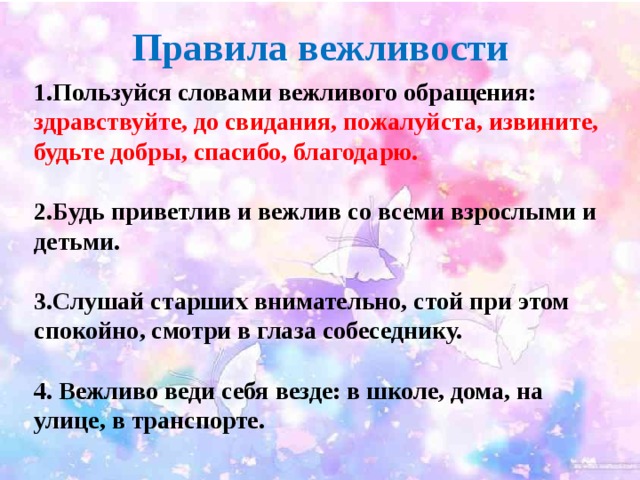 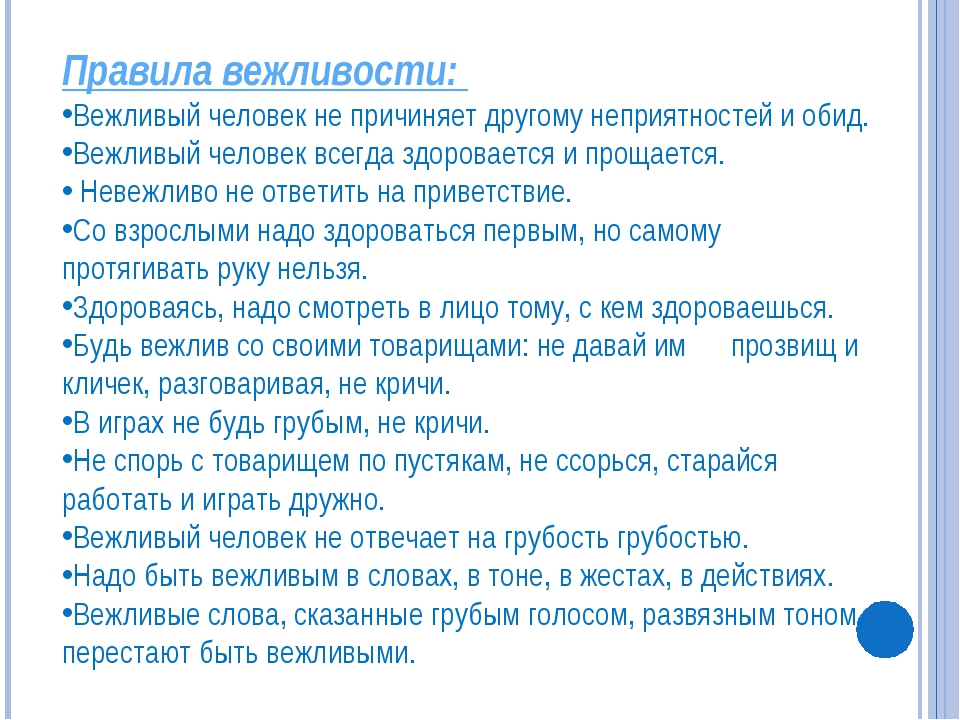 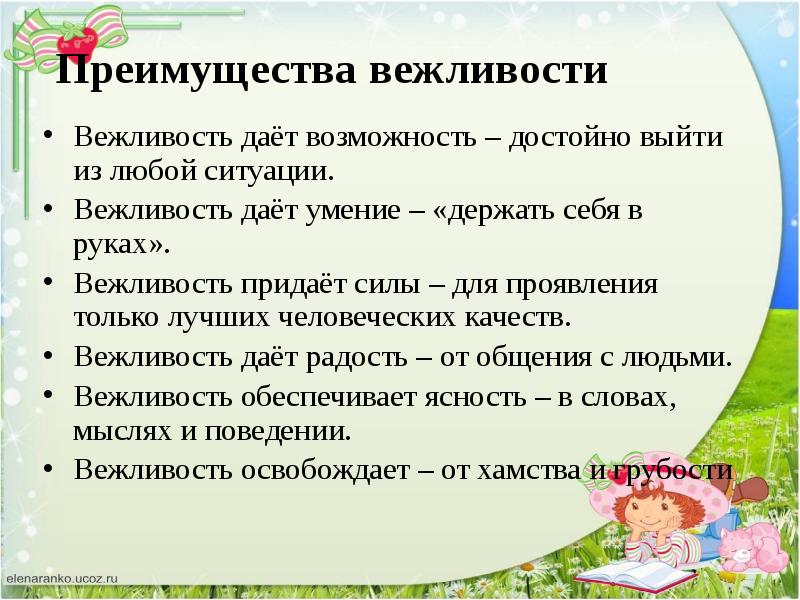 Волшебные словаКонечно же, главным аспектом является изучение, правильное понимание, что такое слова вежливости и использование волшебных слов, таких как «спасибо», «здравствуйте», «до свидания», «извините», «пожалуйста» и так далее. Нужно объяснить малышу, что их можно использовать в разных ситуациях. Например, извиняются не только тогда, когда плохо поступают или чувствуют свою вину за поступок, но и когда хотят о чем-то попросить другого человека или привлечь его внимание, отвлекая от другого дела или разговора. По мере увеличения общения с другими детьми и взрослыми навыки использования вежливых слов будут возрастать.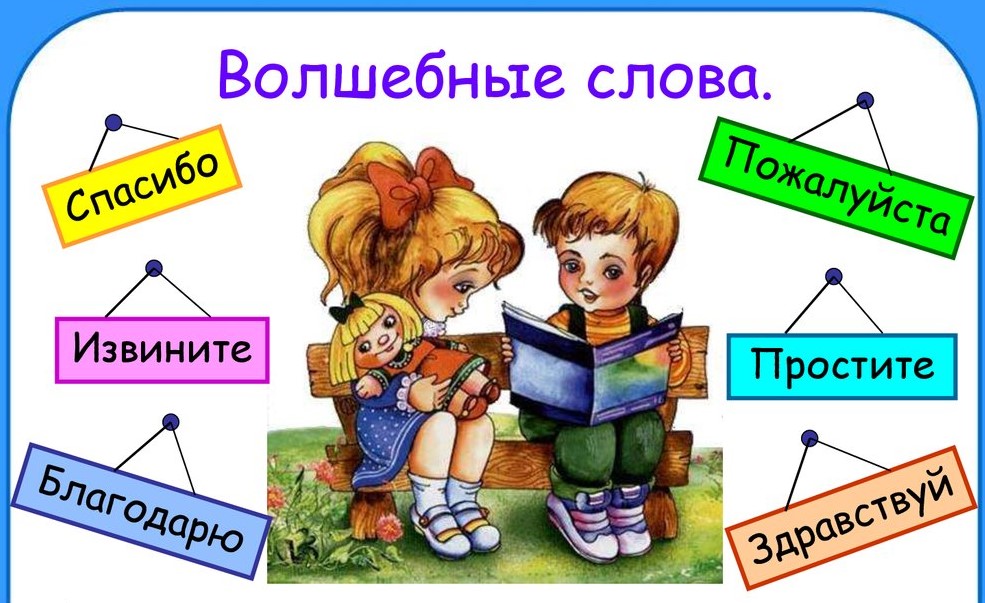 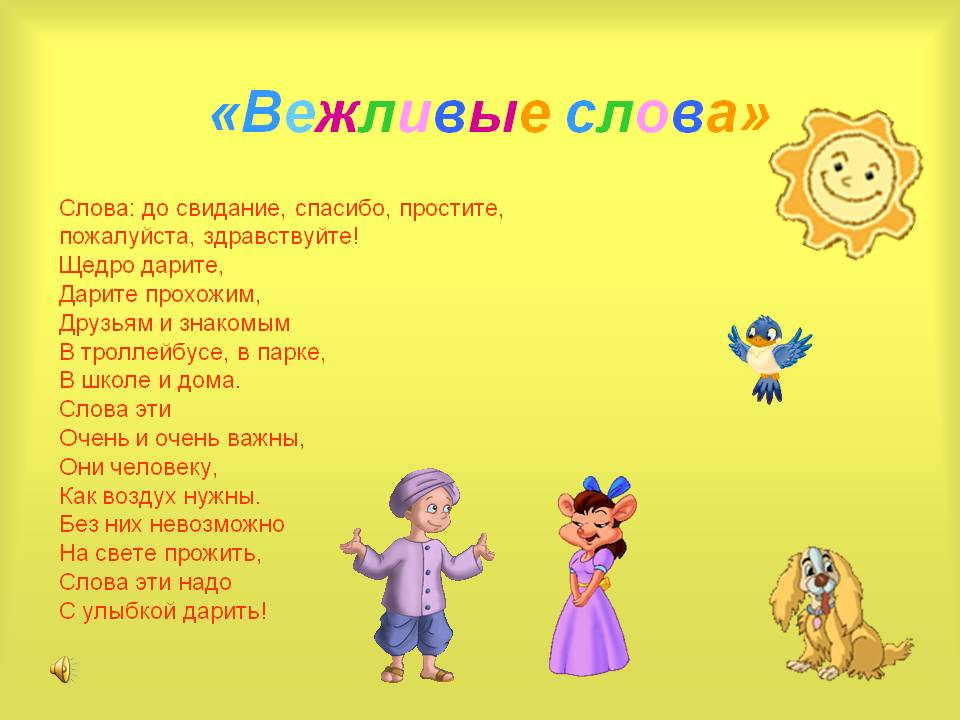 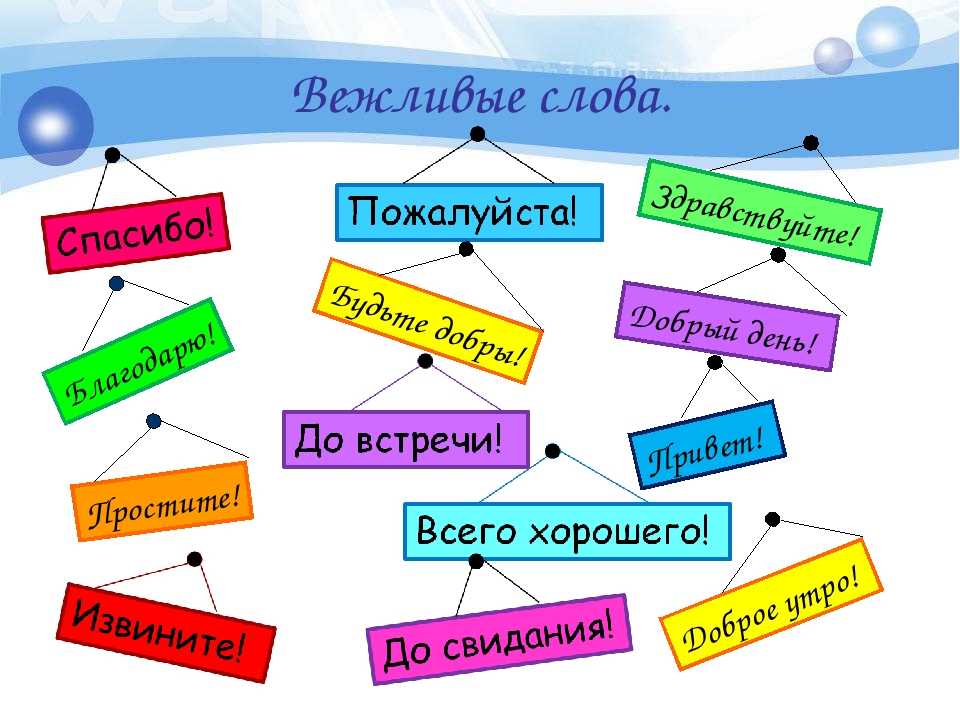 Стихи о вежливости«Ежели вы вежливы...» (С. Маршак)Ежели вы вежливыИ к совести не глухи,Вы место без протестаУступите старухе.И ежели вы вежливы,То, сидя на уроке,Не будете с товарищемТрещать, как две сороки.И ежели вы вежливы,То в разговоре с тетейИ с дедушкой, и с бабушкойВы их не перебьёте.И ежели вы вежливы,— Тому, кто послабее,Вы будете защитникомПред сильным не робея.Ежели вы вежливы.В душе, а не для видуВ троллейбус вы поможетеВзобраться инвалиду.И ежели вы вежливыПоможете вы маме,И помощь ей предложитеБез просьбы – то есть сами.И ежели вы вежливы,То всех благодарите,И мячика у маленькихБез спросу не берите!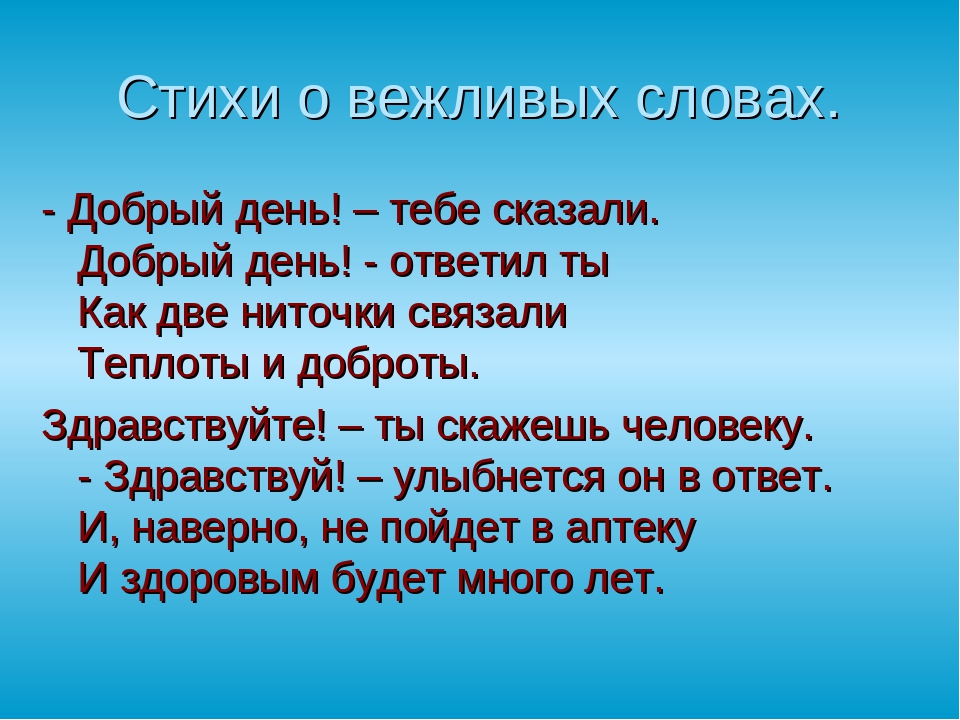 